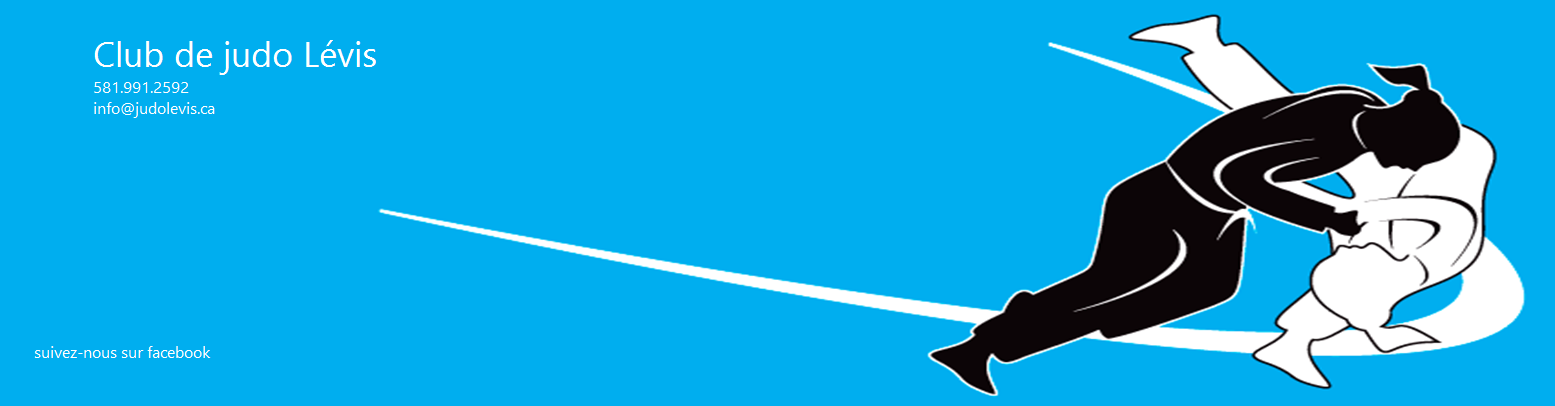 Formulaire d’inscription 2019-2020Souffrez-vous d’une maladie ou allergie 	oui ___		non___
Devez-vous prendre une médication particulière, si oui laquelle : ______________________________________
Si vous ou votre enfant souffre d’une problématique physique, pathologique ou autre, veuillez l’indiquer ici : ________________________________________________________________________________________
Personne à rejoindre en cas d’urgence (nom et numéro de téléphone) : ___________________________________________________________________________________________
J’autorise le club de judo Lévis et/ou ses représentants à prendre des photos ou vidéos de moi et/ou de mes enfants et de publier ceux-ci sur les médias sociaux du club (Facebook et site web) oui______ non ______Je comprends que le judo étant un sport comportant une panoplie de techniques de combat et impliquant des contacts physiques entre deux individus ainsi que des chocs au sol, la pratique de ce sport peut comporter certains risques.Je soussigné(e) comprends et accepte qu’aucune cotisation ne sera remboursée après le début de la session en coursJe soussigné(e) déclare que les informations ci-dessus sont véridiques. Je déclare avoir lu, compris et être en accord avec les conditions tout en acceptant les risques inhérents à la pratique du Judo et de ces activités connexes.Signature du participant (parent ou tuteur) : ________________________________________________				            Date : ________________________________________________Tarifs 2019-2020Nouveauté***Cours du dimanche pour les Parents-Enfants***Poussins (6-8 ans) : 10h à 11h  Cadets (9-12 ans) : 11h à 12hPour les tarifs, vous référez à la grille des tarifs ci-haut selon 1 ou 2 fois/semaine.Les cours du dimanche permettent au parent de pratiquer le judo avec leur enfant ou simplement de les accompagner sur le tatami. Je désire un gilet de type hoody aux couleurs du club au coût de 40$ : oui____  non____  Grandeur : 	small___	médium____		large____		Hommes____ Femme____Coût de location d'un judogi (12 ans et moins)15$ par session de 14 semaine (automne ou hiver) par participant (prévoir un dépôt remboursable de 50$ pour la location)Affiliation à Judo-Canada (par année, obligatoire pour tous)
Avantages de l'affiliation :Être assuré en cas de blessureAvoir le privilège de participer à diverses compétitions et entrainementsGarantie d'homologation du grade du participantGarantie de compétence du directeur ou de la directrice techniqueReconnaissance du club de judo par la fédérationNom : ________________________________________Prénom :___________________________________Date de naissance :______________________________Téléphone :_________________________________Numéro ass. mal. : ______________________________Courriel :  __________________________________ART MARTIAL – JUDOSecteur LévisART MARTIAL – JUDOSecteur LévisART MARTIAL – JUDOSecteur LévisPour informationClub de judo de Lévis : info@judolevis.comFacebook : Club de judo de LévisDiane Couture : 581 991-2592Site internet : judolevis.caPour informationClub de judo de Lévis : info@judolevis.comFacebook : Club de judo de LévisDiane Couture : 581 991-2592Site internet : judolevis.caPour informationClub de judo de Lévis : info@judolevis.comFacebook : Club de judo de LévisDiane Couture : 581 991-2592Site internet : judolevis.caPour informationClub de judo de Lévis : info@judolevis.comFacebook : Club de judo de LévisDiane Couture : 581 991-2592Site internet : judolevis.caSport de combat sans coup de pied ni coup de poing. Techniques de projection, d’immobilisation, de soumission et de maîtrise d’un adversaire. À pratiquer en famille. Prévoir coûts affiliation annuelle fédération. Cours le dimanche. *Rabais famillial pour le 3e enfant.Sport de combat sans coup de pied ni coup de poing. Techniques de projection, d’immobilisation, de soumission et de maîtrise d’un adversaire. À pratiquer en famille. Prévoir coûts affiliation annuelle fédération. Cours le dimanche. *Rabais famillial pour le 3e enfant.Sport de combat sans coup de pied ni coup de poing. Techniques de projection, d’immobilisation, de soumission et de maîtrise d’un adversaire. À pratiquer en famille. Prévoir coûts affiliation annuelle fédération. Cours le dimanche. *Rabais famillial pour le 3e enfant.Sport de combat sans coup de pied ni coup de poing. Techniques de projection, d’immobilisation, de soumission et de maîtrise d’un adversaire. À pratiquer en famille. Prévoir coûts affiliation annuelle fédération. Cours le dimanche. *Rabais famillial pour le 3e enfant.Sport de combat sans coup de pied ni coup de poing. Techniques de projection, d’immobilisation, de soumission et de maîtrise d’un adversaire. À pratiquer en famille. Prévoir coûts affiliation annuelle fédération. Cours le dimanche. *Rabais famillial pour le 3e enfant.Sport de combat sans coup de pied ni coup de poing. Techniques de projection, d’immobilisation, de soumission et de maîtrise d’un adversaire. À pratiquer en famille. Prévoir coûts affiliation annuelle fédération. Cours le dimanche. *Rabais famillial pour le 3e enfant.Sport de combat sans coup de pied ni coup de poing. Techniques de projection, d’immobilisation, de soumission et de maîtrise d’un adversaire. À pratiquer en famille. Prévoir coûts affiliation annuelle fédération. Cours le dimanche. *Rabais famillial pour le 3e enfant.CLIENTÈLELIEUHORAIREHORAIREDÉBUTDURÉE/SESS.COÛT/SESS.6 à 8 ansCégep de Lévis-LauzonLun. 18 h 30 à 19 h 30Lun. 18 h 30 à 19 h 30 (H) 2019-09-914 sem.95 $155$/2 cours/sem9 à 12 ansCégep de Lévis-LauzonVen. 18 h 15 à 19 h 30Ven. 18 h 15 à 19 h 30 (H) 2019-09-914 sem.105 $155/2 cours/sem13 ans et plusAdultesCégep de Lévis-LauzonLun. 19 h 30 à 21 h etJeu. 19 h 30 à 21 hLun. 19 h 30 à 21 h etJeu. 19 h 30 à 21 h (H) 2019-09-1314 sem.105 $/1 cours/sem.155 $/2 cours/sem.Inscription : .Pour la session d’automne, inscriptions par courriel à partir du 2 septembre 2019 et ou sur place le 2 et 6 septembre 2019 à 18h à 19h 30. Pour la session d’hiver, inscriptions par courriel à partir du 6 janvier 2020 ou sur place le 6 et 10 janvier 2020 à 18h à 19h 30.*Pour une 3e inscription d’une même famille, bénéficiez d’un rabais de 50% du prix.Inscription : .Pour la session d’automne, inscriptions par courriel à partir du 2 septembre 2019 et ou sur place le 2 et 6 septembre 2019 à 18h à 19h 30. Pour la session d’hiver, inscriptions par courriel à partir du 6 janvier 2020 ou sur place le 6 et 10 janvier 2020 à 18h à 19h 30.*Pour une 3e inscription d’une même famille, bénéficiez d’un rabais de 50% du prix.Inscription : .Pour la session d’automne, inscriptions par courriel à partir du 2 septembre 2019 et ou sur place le 2 et 6 septembre 2019 à 18h à 19h 30. Pour la session d’hiver, inscriptions par courriel à partir du 6 janvier 2020 ou sur place le 6 et 10 janvier 2020 à 18h à 19h 30.*Pour une 3e inscription d’une même famille, bénéficiez d’un rabais de 50% du prix.Inscription : .Pour la session d’automne, inscriptions par courriel à partir du 2 septembre 2019 et ou sur place le 2 et 6 septembre 2019 à 18h à 19h 30. Pour la session d’hiver, inscriptions par courriel à partir du 6 janvier 2020 ou sur place le 6 et 10 janvier 2020 à 18h à 19h 30.*Pour une 3e inscription d’une même famille, bénéficiez d’un rabais de 50% du prix.Inscription : .Pour la session d’automne, inscriptions par courriel à partir du 2 septembre 2019 et ou sur place le 2 et 6 septembre 2019 à 18h à 19h 30. Pour la session d’hiver, inscriptions par courriel à partir du 6 janvier 2020 ou sur place le 6 et 10 janvier 2020 à 18h à 19h 30.*Pour une 3e inscription d’une même famille, bénéficiez d’un rabais de 50% du prix.Inscription : .Pour la session d’automne, inscriptions par courriel à partir du 2 septembre 2019 et ou sur place le 2 et 6 septembre 2019 à 18h à 19h 30. Pour la session d’hiver, inscriptions par courriel à partir du 6 janvier 2020 ou sur place le 6 et 10 janvier 2020 à 18h à 19h 30.*Pour une 3e inscription d’une même famille, bénéficiez d’un rabais de 50% du prix.Inscription : .Pour la session d’automne, inscriptions par courriel à partir du 2 septembre 2019 et ou sur place le 2 et 6 septembre 2019 à 18h à 19h 30. Pour la session d’hiver, inscriptions par courriel à partir du 6 janvier 2020 ou sur place le 6 et 10 janvier 2020 à 18h à 19h 30.*Pour une 3e inscription d’une même famille, bénéficiez d’un rabais de 50% du prix.Division d’âgeDivision d’âgeDivision d’âgeDivision d’âgeNé enNé enTarif d’affiliationU5U52016 ou après2016 ou après10$Mini-poussinMini-poussinU8U82013,2014 ou 20152013,2014 ou 201537$PoussinPoussinU10U102011 ou 20122011 ou 201238$BenjaminBenjaminU12U1220019 ou 201020019 ou 201068$MinimeMinimeU14U1420017 ou 200820017 ou 200868$JuvénileJuvénileU16U162005 ou 20062005 ou 200694$CadetCadetU18U182003 ou 20042003 ou 200494$JuniorJuniorU21U212000, 2001 ou 20022000, 2001 ou 200294$SéniorSénior21 à 64 ans21 à 64 ans1999 à 19561999 à 195694$SéniorSénior65 ans ou plus65 ans ou plus1955 ou avant1955 ou avant10$Ceintures noiresCeintures noiresCeintures noiresCeintures noiresCeintures noiresCeintures noiresCeintures noiresCadetU18
moins de 18 ans (16 et 17 ans)U18
moins de 18 ans (16 et 17 ans)2003 ou 20042003 ou 2004106$106$JuniorU21
moins de 21 ans (18,19 et 20 ans)U21
moins de 21 ans (18,19 et 20 ans)2000,2001 ou 20022000,2001 ou 2002106$106$Sénior21 à 64 ans21 à 64 ans1999 à 19561999 à 1956106$106$Sénior65 ans ou plus65 ans ou plus1955 ou avant1955 ou avant10$10$